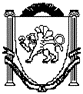 РЕСПУБЛИКА КРЫМ БЕЛОГОРСКИЙ РАЙОНВАСИЛЬЕВСКИЙ СЕЛЬСКИЙ СОВЕТ44-я сессия 2-го созываРЕШЕНИЕ03.05.2023				с. Васильевка					№145 В соответствии с Федеральным законом от 06 октября 2003 года № 131-ФЗ «Об общих принципах организации местного самоуправления в Российской Федерации», Федеральным законом от 21 декабря 2021 года 
№ 414-ФЗ «Об общих принципах организации публичной власти в субъектах Российской Федерации», Законом Республики Крым от 21 августа 2014 года № 54-ЗРК «Об основах местного самоуправления в Республике Крым», 
в целях приведения Устава муниципального образования Васильевское сельское поселение Белогорского района Республики Крым в соответствие 
с действующим законодательством, Васильевский сельский советРЕШИЛ:1. Внести следующие изменения в Устав муниципального образования Васильевское сельское поселение Белогорского района Республики Крым, (далее – Устав):1.1. В пункте 1 части 3 статьи 19 Устава слова «субъекта Российской Федерации» заменить словами «Республики Крым».1.2. В пункте 2 части 3 статьи 23 Устава слова «органов государственной власти Республики Крым» заменить словами «исполнительных органов Республики Крым».1.3. В части 8 статьи 30 Устава слова «высшего должностного лица субъекта Российской Федерации (руководителя высшего исполнительного органа государственной власти субъекта Российской Федерации)» заменить словами «Главы Республики Крым», слова «субъекта Российской Федерации» заменить словами «Республики Крым».1.4. В части 9 статьи 30 Устава слова «высшее должностное лицо субъекта Российской Федерации (руководитель высшего исполнительного органа государственной власти субъекта Российской Федерации)» заменить словами «Глава Республики Крым».1.5. В пунктах 12 и 13 статьи 44 Устава слова «органами государственной власти Республики Крым» заменить словами «исполнительными органами Республики Крым».1.6. В части 3 статьи 46 Устава слова «высшего должностного лица субъекта Российской Федерации (руководителя высшего исполнительного органа государственной власти субъекта Российской Федерации)» заменить словами «Главы Республики Крым».1.7. Статью 58 Устава дополнить частью 3 следующего содержания:«3. Глава Республики Крым:1)  вправе вынести предупреждение, объявить выговор Председателю Васильевского сельского совета - главе администрации Васильевского сельского поселения за неисполнение или ненадлежащее исполнение обязанностей по обеспечению осуществления органами местного самоуправления отдельных государственных полномочий, переданных органам местного самоуправления федеральными законами и (или) законами Республики Крым;2) вправе отрешить от должности Председателя Васильевского сельского совета - главу администрации Васильевского сельского поселения в случае, если в течение месяца со дня вынесения Главой Республики Крым предупреждения, объявления выговора Председателю Васильевского сельского совета - главе администрации Васильевского сельского поселения в соответствии с пунктом 1 настоящей части Председателем Васильевского сельского совета - главой администрации Васильевского сельского поселения не были приняты в пределах своих полномочий меры по устранению причин, послуживших основанием для вынесения ему предупреждения, объявления выговора;3)  вправе обратиться в Васильевский сельский совет с инициативой об удалении Председателя Васильевского сельского поселения в отставку, в том числе в случае систематического недостижения показателей для оценки эффективности деятельности органов местного самоуправления в порядке, установленном федеральным законом об общих принципах организации местного самоуправления».1.8 В части 3 статьи 59 Устава слова «высшее должностное лицо субъекта Республики Крым» заменить словами «Глава Республики Крым».1.9. В части 4 статьи 60 Устава слова «органом государственной власти Республики Крым» заменить словами «исполнительным органом Республики Крым».1.10. В части 11 статьи 66 Устава слова «орган государственной власти Республики Крым» заменить словами «исполнительный орган Республики Крым».1.11. В части 1 статьи 67 Устава слова «органом государственной власти Республики Крым» заменить словами «исполнительным органом Республики Крым».1.12. В части 2 статьи 70 Устава слова «органам государственной власти Республики Крым» заменить словами «исполнительным органам Республики Крым».1.13. В части 2 статьи 82 Устава слова «органов государственной власти Республики Крым» заменить словами «исполнительных органов Республики Крым».2. Председателю Васильевского сельского совета - главе администрации Васильевского сельского поселение Белогорского района Республики Крым направить на государственную регистрацию изменения в Устав муниципального образования Васильевское сельское поселение Белогорского района Республики Крым.3. Обнародовать настоящее решение на Портале Правительства Республики Крым на странице муниципального образования Белогорский район (belogorskiy.rk.gov.ru) в разделе «Муниципальные образования района», подраздел «Васильевское сельское поселение», а также 
на информационном стенде Васильевского сельского совета по адресу: Республика Крым, Белогорский район, с. Васильевка, ул. А.Каманская, 50 после регистрации в установленном законом порядке. 4. Настоящее решение вступает в силу после его официального опубликования (обнародования).5. Контроль за исполнением настоящего решение оставляю 
за собой.Председатель Васильевского сельского совета – глава администрации Васильевского сельского  поселения				В.Д. ФрангопуловО внесении изменений в Устав муниципального образования Васильевское сельское поселение Белогорского района Республики Крым